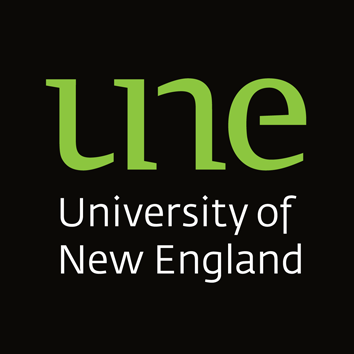 Signature of the Veterinarian, or suitably qualified person, who conducted this Post Mortem:                Animal Ethics Committee (AEC)POST MORTEM REPORTAdministrationAdministrationAuthority No:Date and approx. time of Death:Date and time  PM performed:Animal ID (if applicable):Species:Animals Age:History FindingsProvisional Diagnosis Specimen Collected:Examinations performed:Final Diagnosis:Full NamePositionSignatureDate